ECE R16 BOARD OF STUDIESI ST MEETING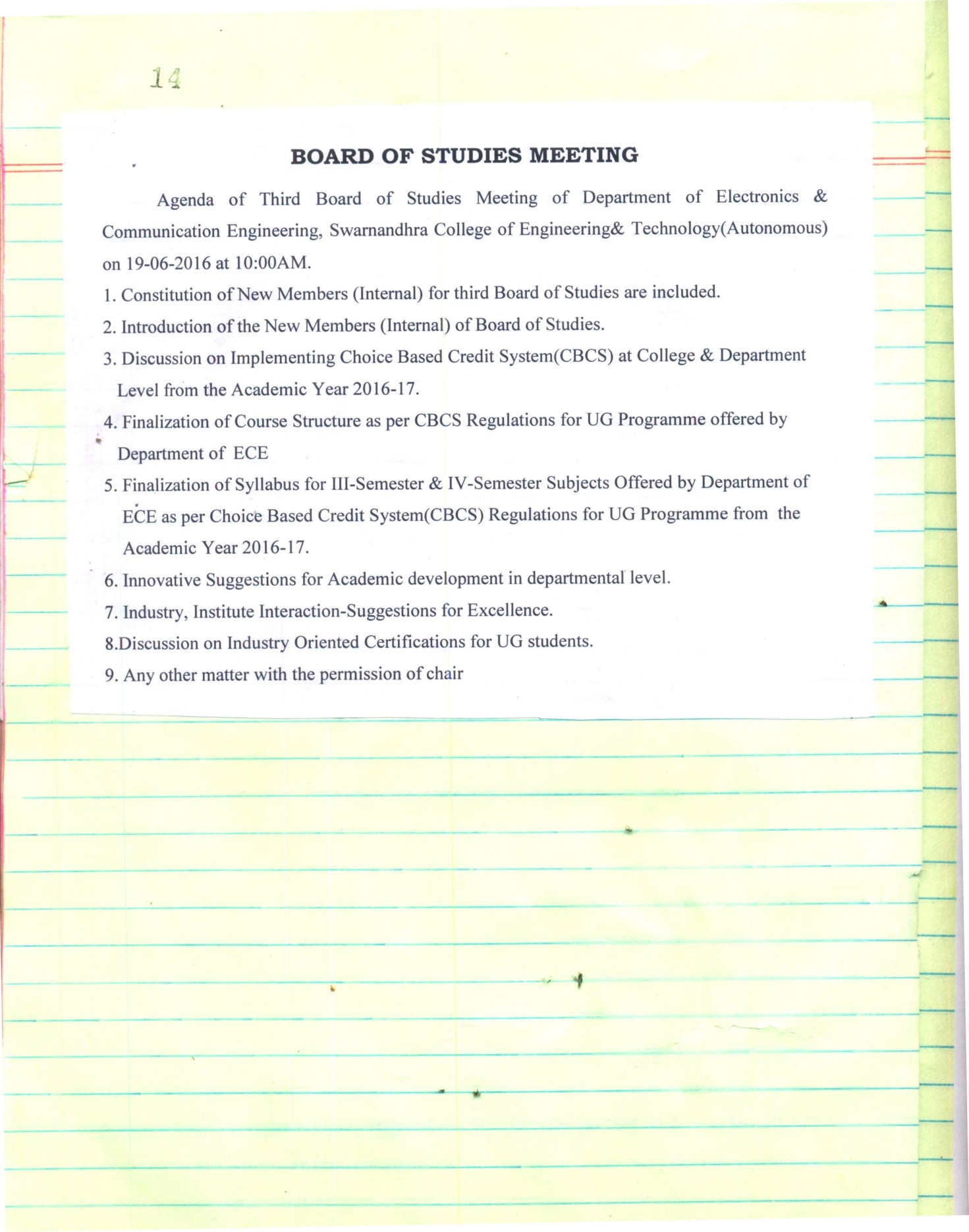 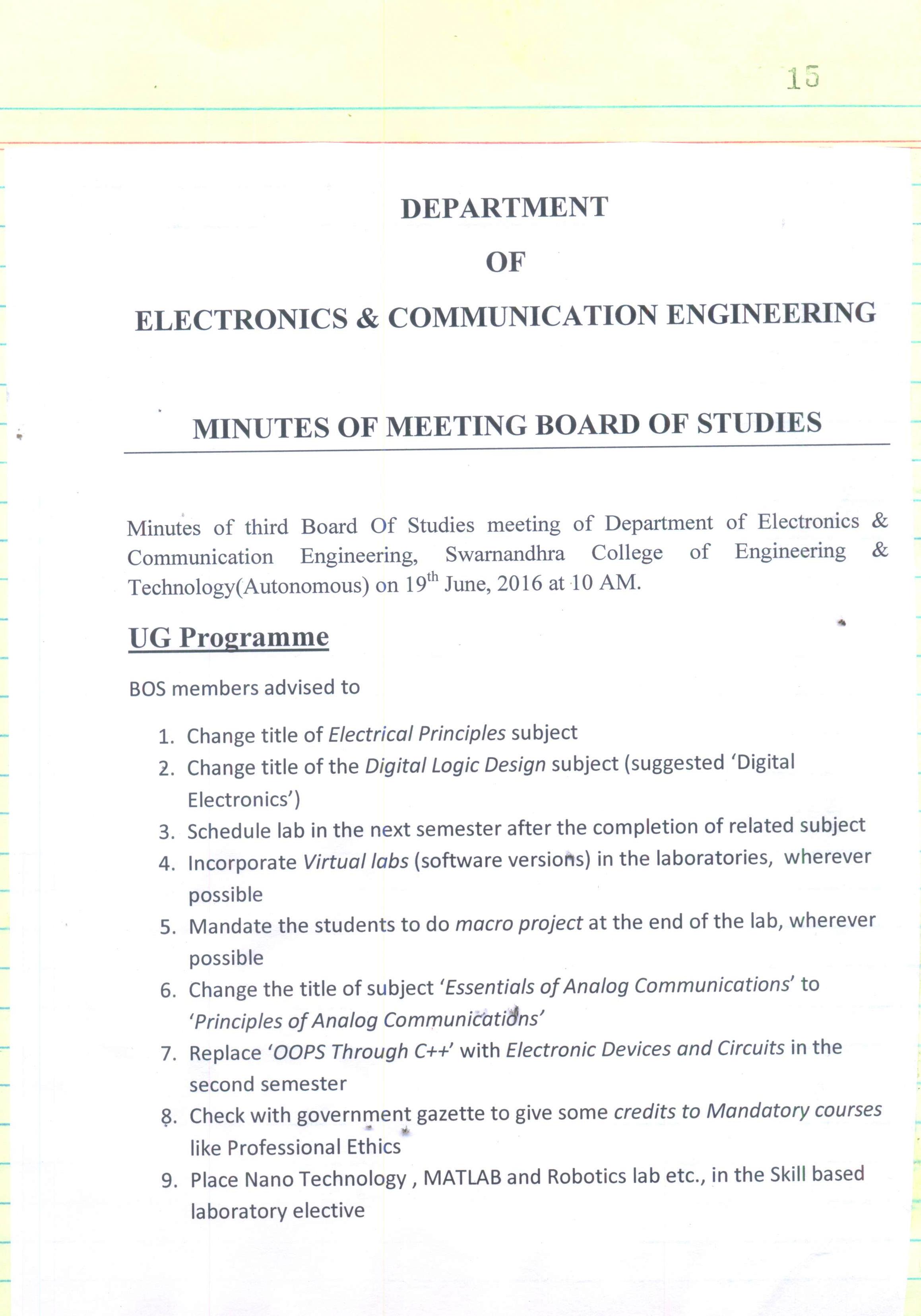 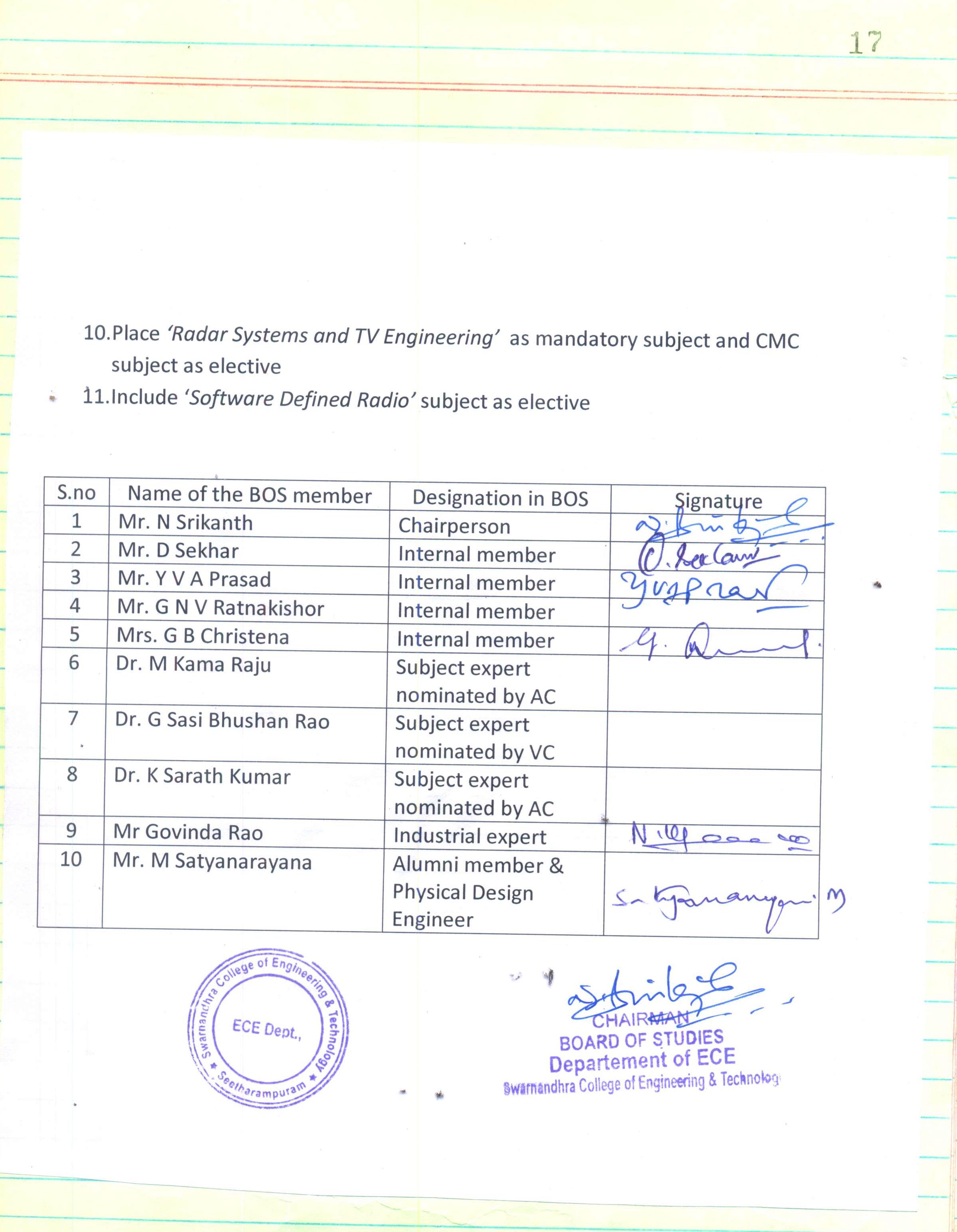 II ND MEETING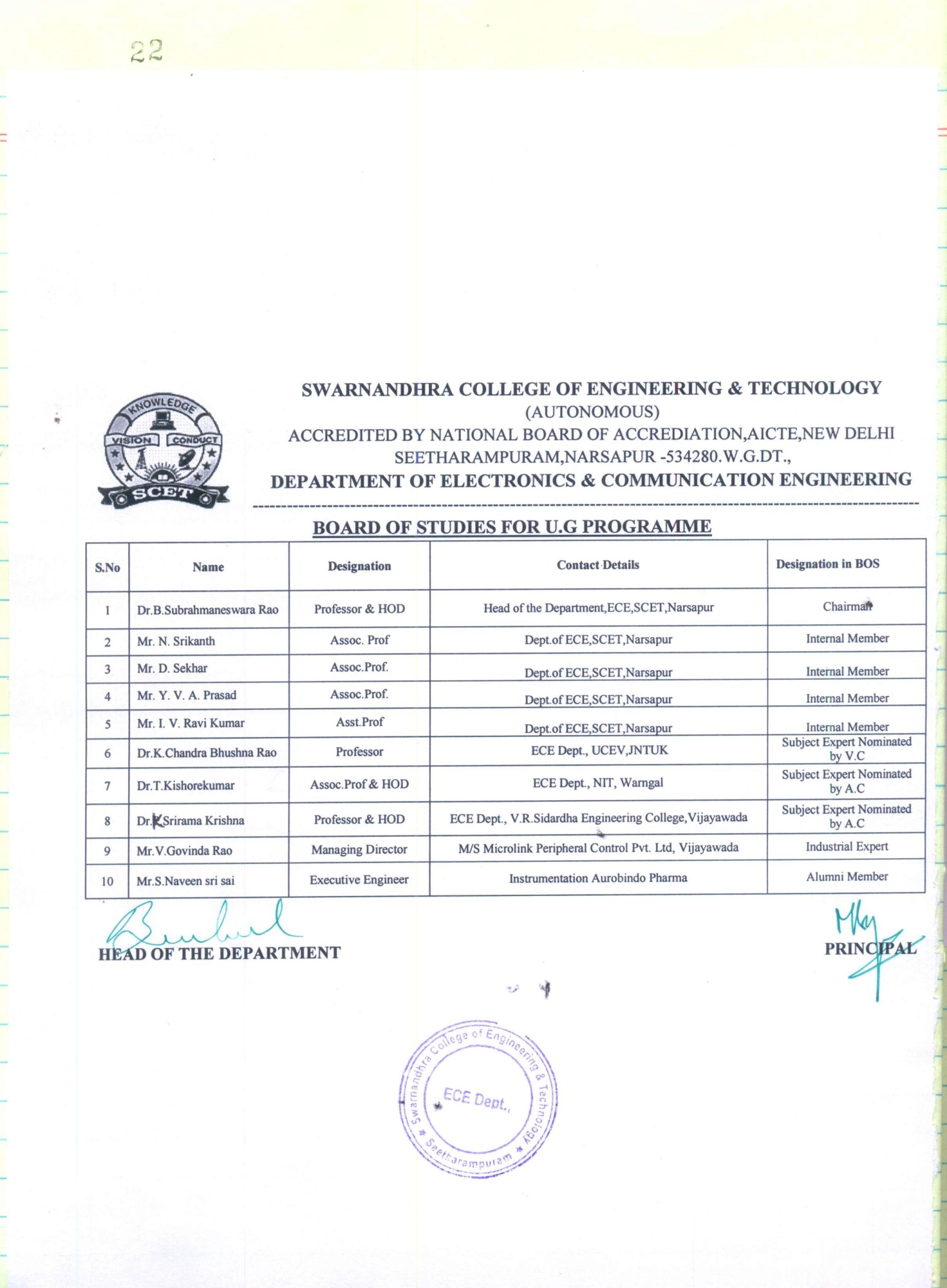 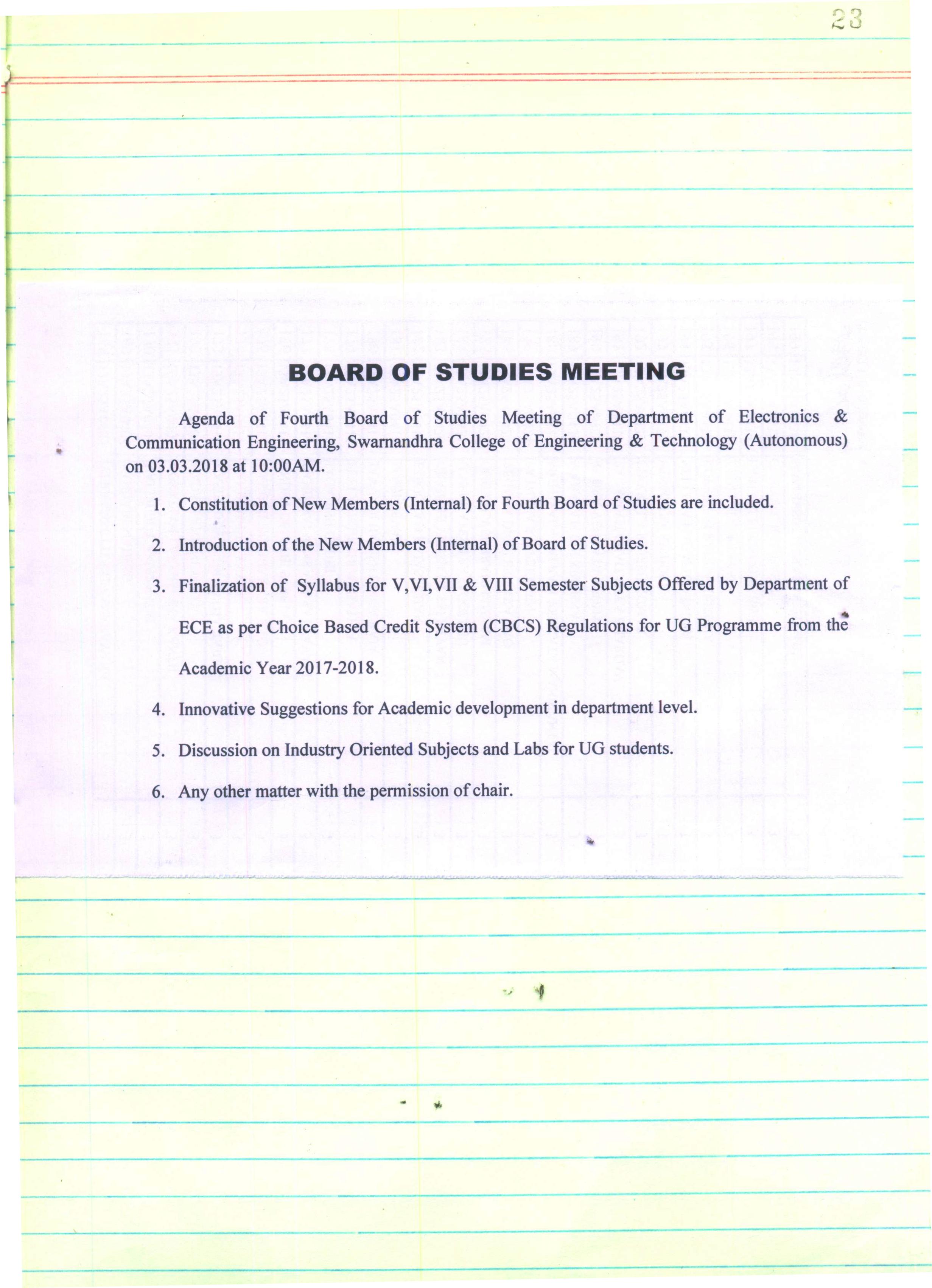 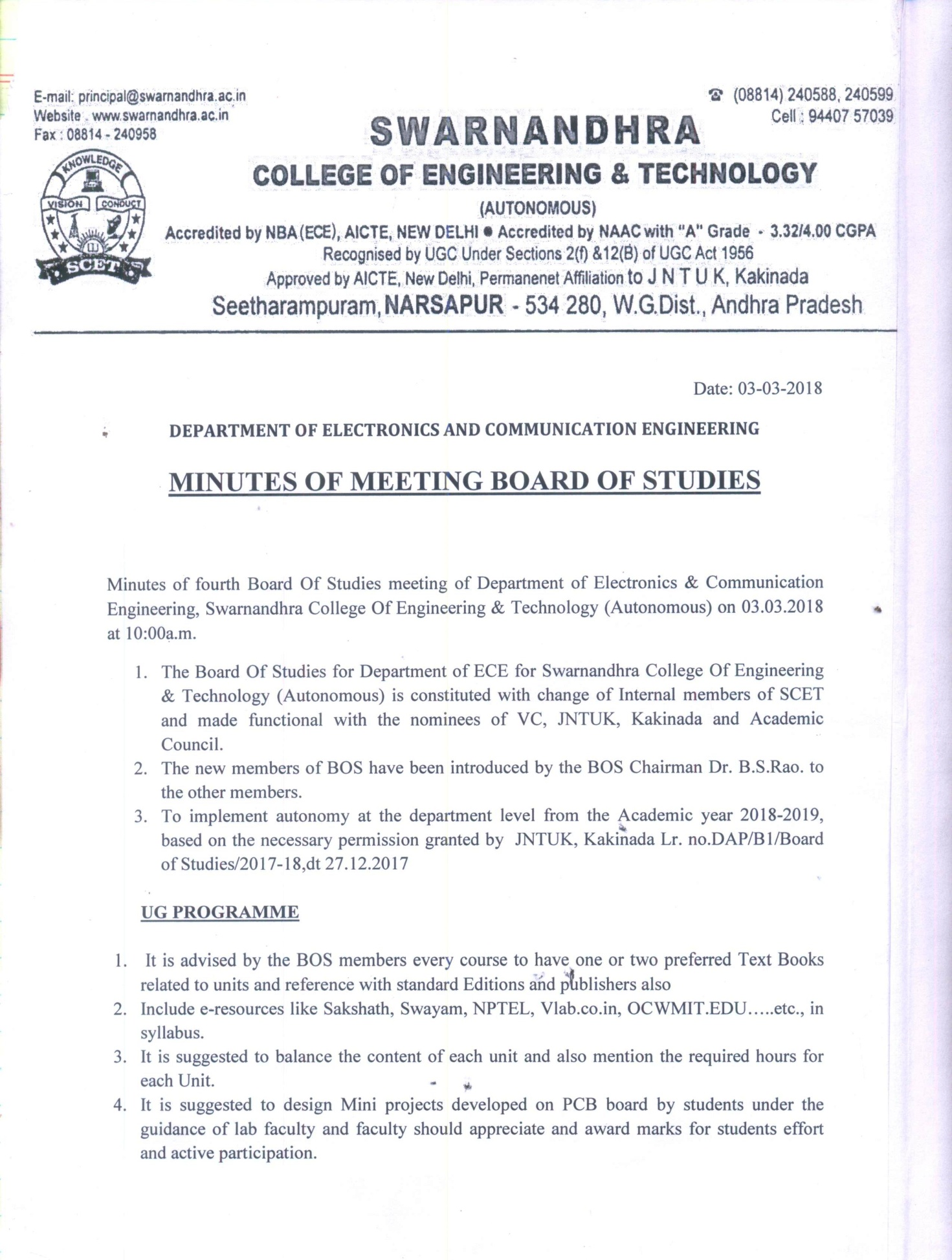 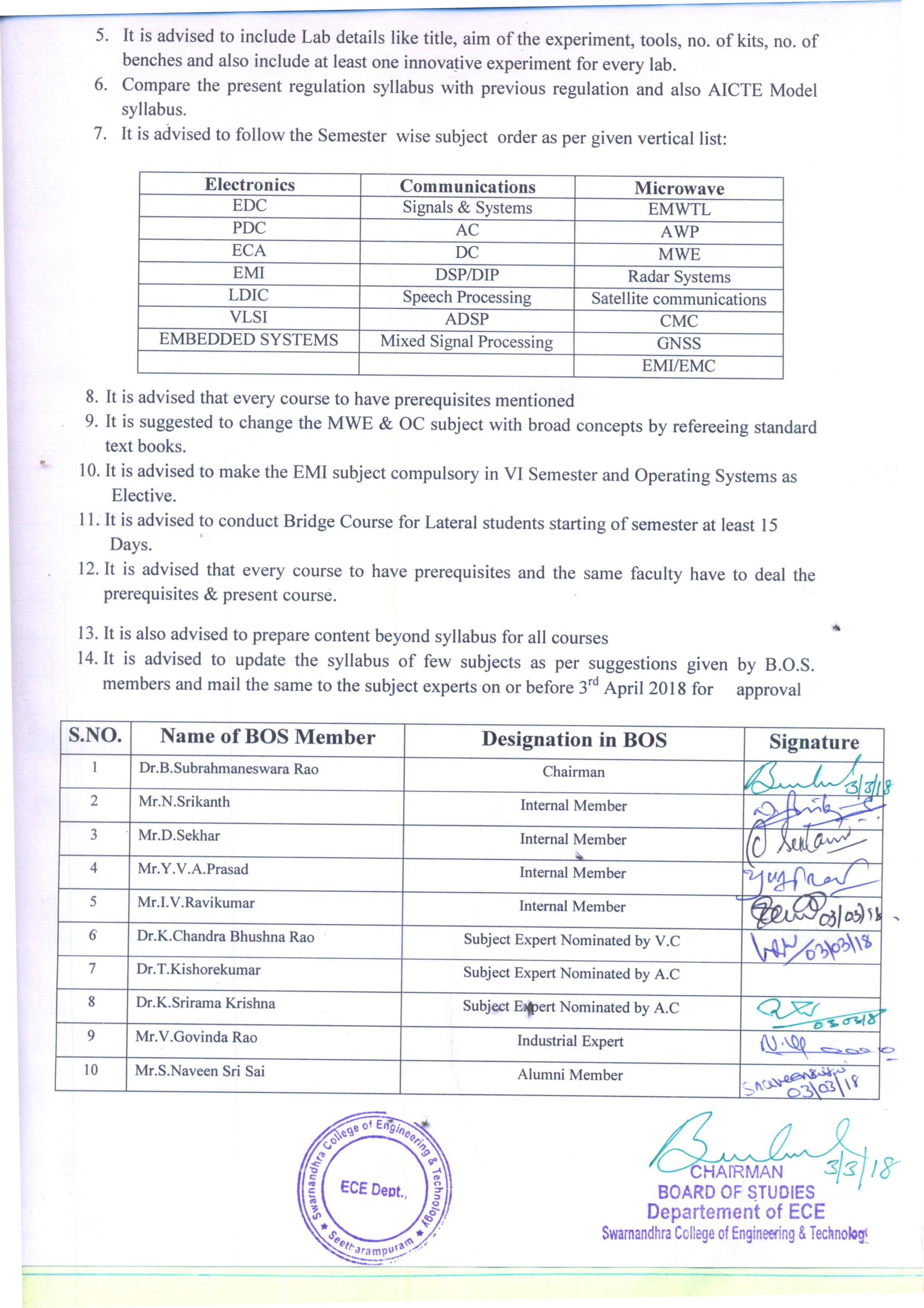 